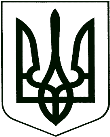 	У К Р А Ї Н А	ПРОЄКТКОРЮКІВСЬКА МІСЬКА РАДАЧЕРНІГІВСЬКА ОБЛАСТЬР І Ш Е Н Н Я(тринадцята сесія восьмого скликання)Про приватизацію земельних ділянокна території Сядринського старостинського округуРозглянувши заяви громадян про передачу безоплатно у власність земельних ділянок та додані матеріали, керуючись ст.ст. 12, 116, 118, 122 Земельного кодексу України, ст. 26 Закону України «Про місцеве самоврядування в Україні», міська рада ВИРІШИЛА:1. Затвердити Осипенку Сергію Васильовичу технічну документацію із землеустрою щодо встановлення меж земельної ділянки в натурі (на місцевості) для передачі у власність для будівництва і обслуговування житлового будинку, господарських будівель і споруд (присадибна ділянка), (КВЦПЗ 02.01.), площею 0,1366 га, по вул. Довженка, 9, с. Сядрине, Корюківський район, Чернігівська область.1.1. Передати Осипенку Сергію Васильовичу безоплатно у власність земельну ділянку для будівництва і обслуговування житлового будинку, господарських будівель і споруд (присадибна ділянка) площею 0,1366 га, по                                                   вул. Довженка, 9, с. Сядрине, Корюківський район, Чернігівська область, кадастровий номер земельної ділянки 7422488700:01:002:0194, цільове призначення - для будівництва і обслуговування житлового будинку, господарських будівель і споруд (присадибна ділянка), категорія земель – землі житлової та громадської забудови.2. Право власності на земельну ділянку виникає з моменту державної реєстрації цього права та оформлюється відповідно до Закону України «Про державну реєстрацію речових прав на нерухоме майно та їх обтяжень». Земельну ділянку використовувати за цільовим призначенням, з дотриманням вимог статей 20, 91, 103 Земельного кодексу України, Закону України «Про особисте селянське господарство» та інших нормативно-правових актів.3. Контроль за виконанням даного рішення покласти на постійну комісію міської ради з питань житлово-комунального господарства, регулювання земельних відносин, будівництва та охорони навколишнього природного середовища. Міський голова								    Ратан АХМЕДОВПОГОДЖЕНО:Начальник відділу земельних ресурсів та комунального майна виконавчого апарату міської ради                                                             Т.СКИБАНачальник юридичного відділу – державний реєстратор виконавчого апарату міської ради                                 			         В.БАБИЧ__ березня 2022 рокум. Корюківка№ __-13/VIIІ